День Защитника Отечества23 февраля один из немногих дней календаря когда сильная половина населения принимает поздравления от женщин. Социальные работники ОСО К-Липовское поздравили с праздником 23 февраля получателей социальных услуг Колпакова Василия Николаевича, Жабкина Анатолия Ивановича, Чернявинко Ивана Николаевича , Ропаева Сергея Михайловича.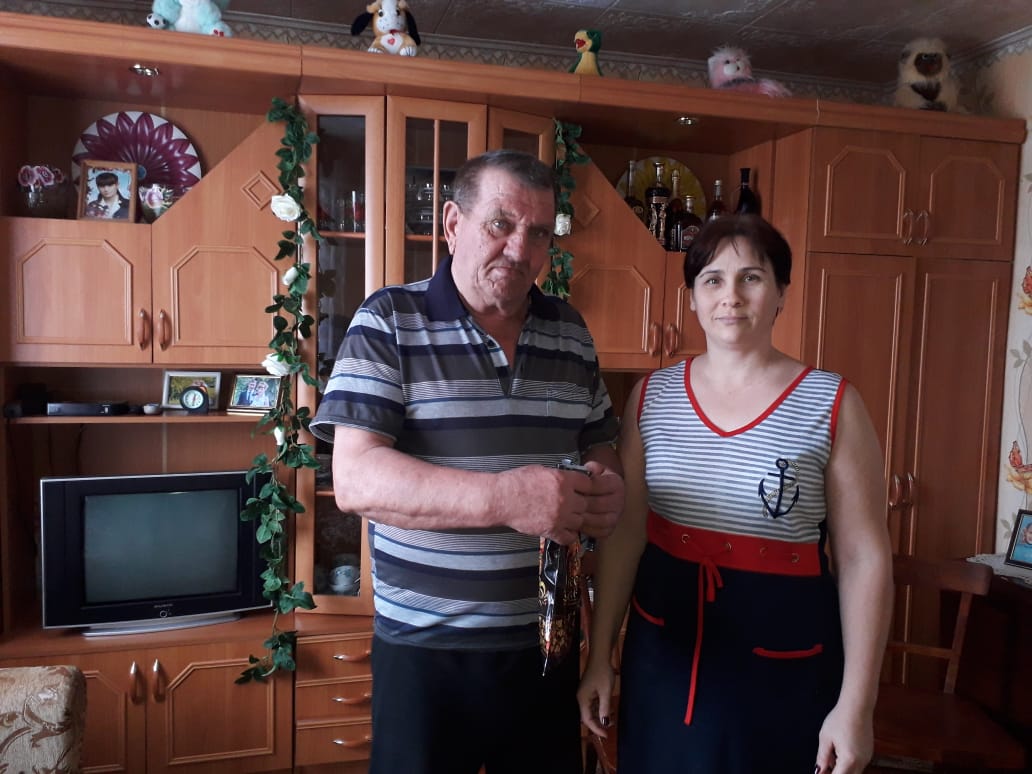 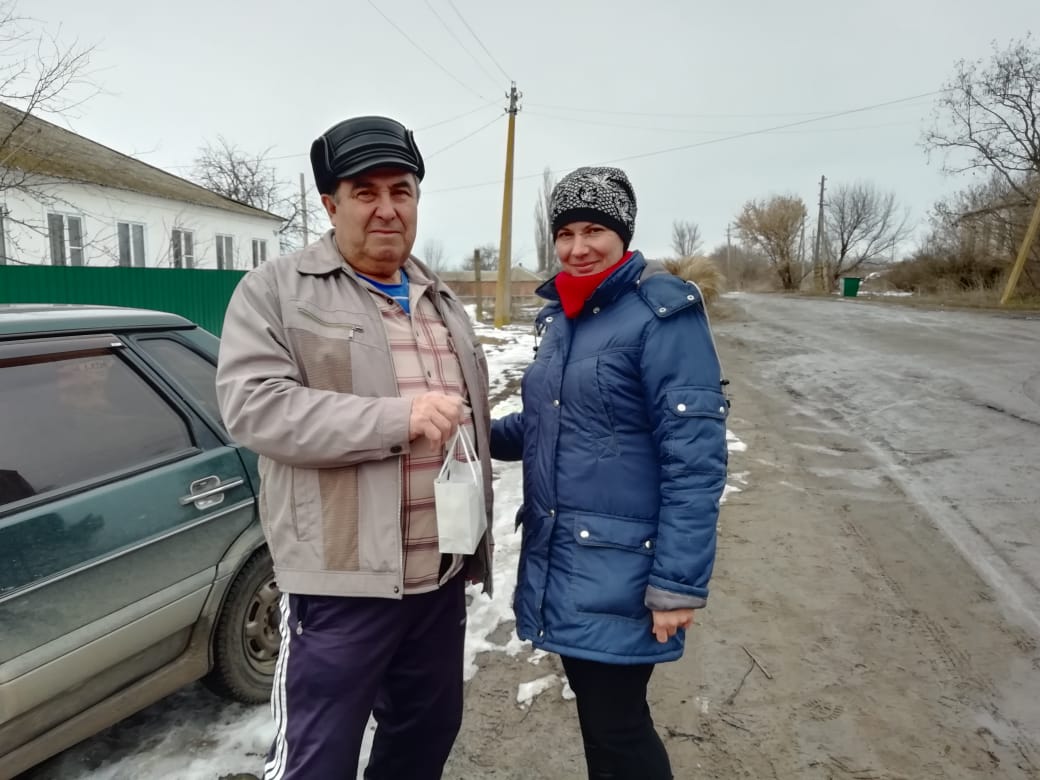 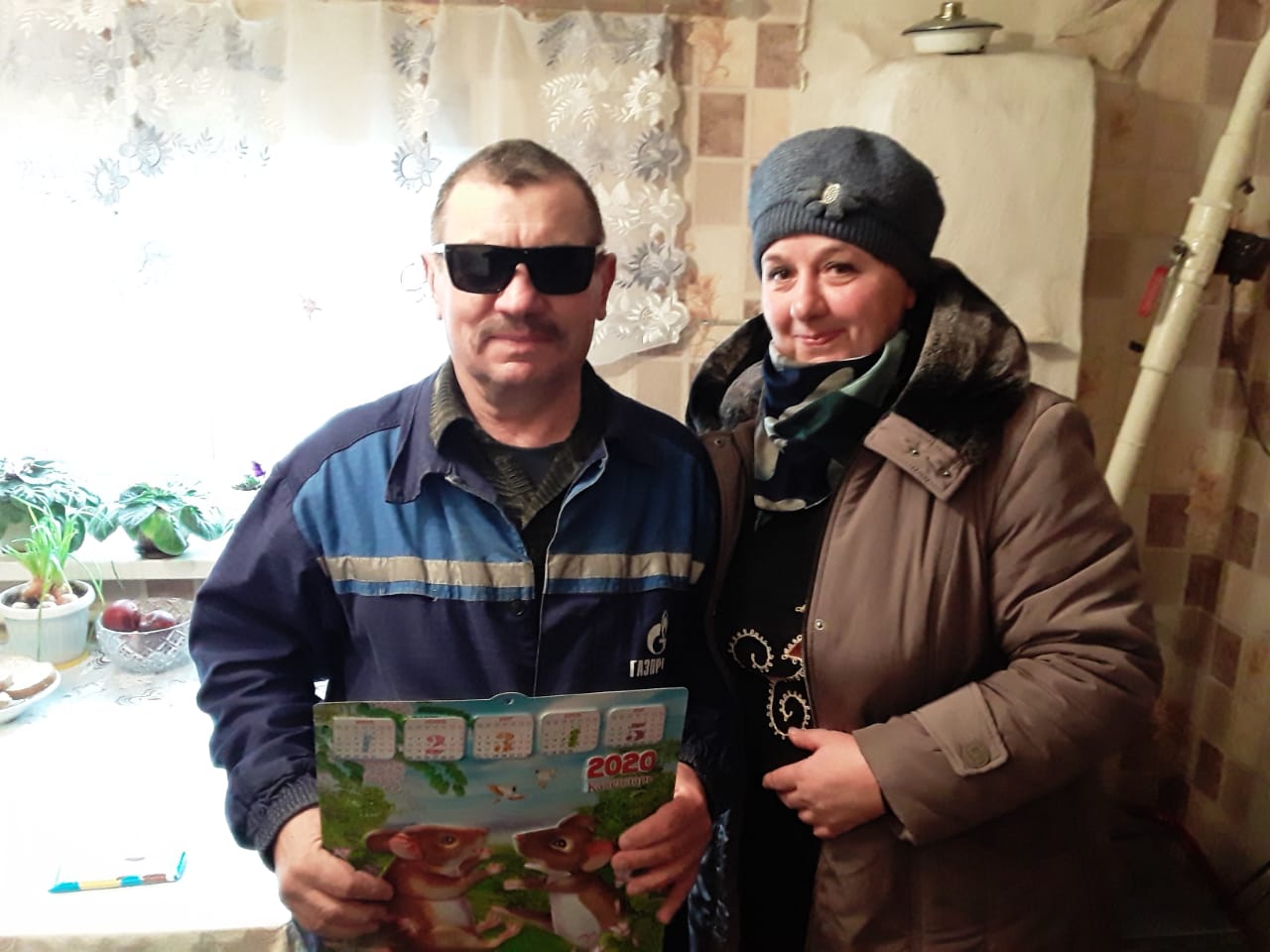 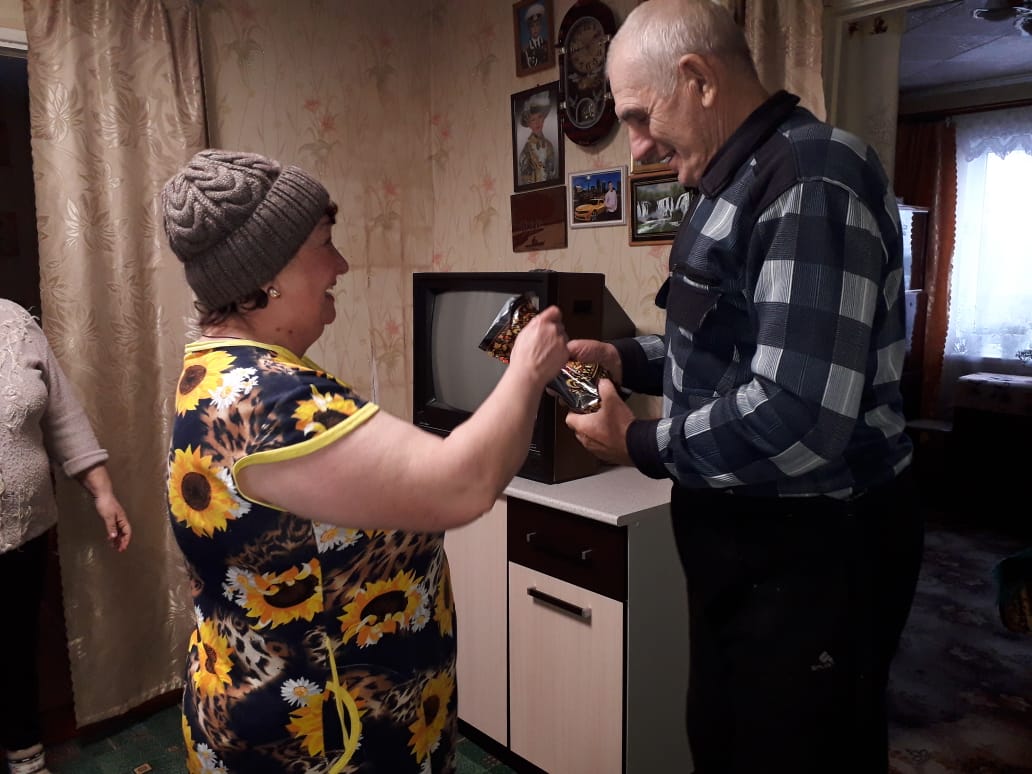 